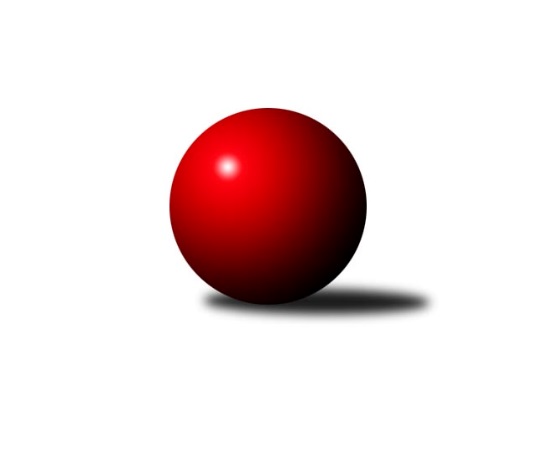 Č.4Ročník 2014/2015	2.6.2024 3. KLZ B 2014/2015Statistika 4. kolaTabulka družstev:		družstvo	záp	výh	rem	proh	skore	sety	průměr	body	plné	dorážka	chyby	1.	HKK Olomouc ˝B˝	4	3	0	1	15.0 : 9.0 	(17.5 : 14.5)	1678	6	1175	503	34.3	2.	KK Šumperk	4	2	0	2	14.5 : 9.5 	(16.0 : 16.0)	1651	4	1151	500	28.5	3.	KK Vyškov˝B˝	4	2	0	2	10.5 : 13.5 	(17.5 : 14.5)	1674	4	1149	525	31	4.	TJ Nové Město n.M.	4	1	0	3	8.0 : 16.0 	(13.0 : 19.0)	1602	2	1114	488	36.8Tabulka doma:		družstvo	záp	výh	rem	proh	skore	sety	průměr	body	maximum	minimum	1.	HKK Olomouc ˝B˝	3	2	0	1	11.0 : 7.0 	(13.5 : 10.5)	1663	4	1701	1630	2.	KK Šumperk	2	1	0	1	7.0 : 5.0 	(6.0 : 10.0)	1604	2	1679	1529	3.	KK Vyškov˝B˝	2	1	0	1	5.5 : 6.5 	(7.0 : 9.0)	1679	2	1714	1643	4.	TJ Nové Město n.M.	1	0	0	1	2.0 : 4.0 	(4.0 : 4.0)	1627	0	1627	1627Tabulka venku:		družstvo	záp	výh	rem	proh	skore	sety	průměr	body	maximum	minimum	1.	HKK Olomouc ˝B˝	1	1	0	0	4.0 : 2.0 	(4.0 : 4.0)	1693	2	1693	1693	2.	KK Šumperk	2	1	0	1	7.5 : 4.5 	(10.0 : 6.0)	1675	2	1713	1637	3.	KK Vyškov˝B˝	2	1	0	1	5.0 : 7.0 	(10.5 : 5.5)	1672	2	1699	1644	4.	TJ Nové Město n.M.	3	1	0	2	6.0 : 12.0 	(9.0 : 15.0)	1593	2	1670	1553Tabulka podzimní části:		družstvo	záp	výh	rem	proh	skore	sety	průměr	body	doma	venku	1.	HKK Olomouc ˝B˝	4	3	0	1	15.0 : 9.0 	(17.5 : 14.5)	1678	6 	2 	0 	1 	1 	0 	0	2.	KK Šumperk	4	2	0	2	14.5 : 9.5 	(16.0 : 16.0)	1651	4 	1 	0 	1 	1 	0 	1	3.	KK Vyškov˝B˝	4	2	0	2	10.5 : 13.5 	(17.5 : 14.5)	1674	4 	1 	0 	1 	1 	0 	1	4.	TJ Nové Město n.M.	4	1	0	3	8.0 : 16.0 	(13.0 : 19.0)	1602	2 	0 	0 	1 	1 	0 	2Tabulka jarní části:		družstvo	záp	výh	rem	proh	skore	sety	průměr	body	doma	venku	1.	TJ Nové Město n.M.	0	0	0	0	0.0 : 0.0 	(0.0 : 0.0)	0	0 	0 	0 	0 	0 	0 	0 	2.	KK Šumperk	0	0	0	0	0.0 : 0.0 	(0.0 : 0.0)	0	0 	0 	0 	0 	0 	0 	0 	3.	KK Vyškov˝B˝	0	0	0	0	0.0 : 0.0 	(0.0 : 0.0)	0	0 	0 	0 	0 	0 	0 	0 	4.	HKK Olomouc ˝B˝	0	0	0	0	0.0 : 0.0 	(0.0 : 0.0)	0	0 	0 	0 	0 	0 	0 	0 Zisk bodů pro družstvo:		jméno hráče	družstvo	body	zápasy	v %	dílčí body	sety	v %	1.	Hana Likavcová 	KK Šumperk 	3	/	3	(100%)	4	/	6	(67%)	2.	Libuše Mrázová 	HKK Olomouc ˝B˝ 	3	/	4	(75%)	5.5	/	8	(69%)	3.	Tereza Buďová 	TJ Nové Město n.M. 	2	/	2	(100%)	3	/	4	(75%)	4.	Věra Zmitková 	HKK Olomouc ˝B˝ 	2	/	3	(67%)	4.5	/	6	(75%)	5.	Ludmila Mederová 	KK Šumperk 	2	/	3	(67%)	4	/	6	(67%)	6.	Jana Kurialová 	KK Vyškov˝B˝ 	2	/	3	(67%)	4	/	6	(67%)	7.	Kateřina Zapletalová 	KK Šumperk 	2	/	3	(67%)	3	/	6	(50%)	8.	Bedřiška Šrotová 	KK Šumperk 	2	/	3	(67%)	2.5	/	6	(42%)	9.	Jitka Usnulová 	KK Vyškov˝B˝ 	2	/	4	(50%)	4.5	/	8	(56%)	10.	Alena Machalíčková 	HKK Olomouc ˝B˝ 	2	/	4	(50%)	4	/	8	(50%)	11.	Libuše Kuběnová 	TJ Nové Město n.M. 	2	/	4	(50%)	4	/	8	(50%)	12.	Šárka Tögelová 	HKK Olomouc ˝B˝ 	2	/	4	(50%)	3.5	/	8	(44%)	13.	Kateřina Petková 	KK Šumperk 	1.5	/	3	(50%)	2.5	/	6	(42%)	14.	Milana Alánová 	KK Vyškov˝B˝ 	1.5	/	4	(38%)	4	/	8	(50%)	15.	Ludmila Tomiczková 	KK Vyškov˝B˝ 	1	/	1	(100%)	2	/	2	(100%)	16.	Růžena Loučková 	TJ Nové Město n.M. 	1	/	1	(100%)	2	/	2	(100%)	17.	Anna Kuběnová 	TJ Nové Město n.M. 	1	/	4	(25%)	4	/	8	(50%)	18.	Vladimíra Kyprová 	KK Vyškov˝B˝ 	0	/	1	(0%)	1	/	2	(50%)	19.	Eliška Dokoupilová 	HKK Olomouc ˝B˝ 	0	/	1	(0%)	0	/	2	(0%)	20.	Olga Sedlářová 	KK Šumperk 	0	/	1	(0%)	0	/	2	(0%)	21.	Petra Svobodová 	TJ Nové Město n.M. 	0	/	2	(0%)	0	/	4	(0%)	22.	Jana Kovářová 	KK Vyškov˝B˝ 	0	/	3	(0%)	2	/	6	(33%)	23.	Miluše Svobodová 	TJ Nové Město n.M. 	0	/	3	(0%)	0	/	6	(0%)Průměry na kuželnách:		kuželna	průměr	plné	dorážka	chyby	výkon na hráče	1.	KK Vyškov, 1-4	1685	1151	534	29.5	(421.3)	2.	TJ Nové Město n.M., 1-2	1660	1151	508	30.0	(415.0)	3.	HKK Olomouc, 1-8	1646	1156	490	38.5	(411.6)	4.	KK Šumperk, 1-4	1602	1121	481	28.3	(400.6)Nejlepší výkony na kuželnách:KK Vyškov, 1-4KK Vyškov˝B˝	1714	1. kolo	Ludmila Mederová 	KK Šumperk	480	3. koloKK Šumperk	1713	3. kolo	Tereza Buďová 	TJ Nové Město n.M.	461	1. koloTJ Nové Město n.M.	1670	1. kolo	Milana Alánová 	KK Vyškov˝B˝	458	1. koloKK Vyškov˝B˝	1643	3. kolo	Jana Kurialová 	KK Vyškov˝B˝	450	1. kolo		. kolo	Anna Kuběnová 	TJ Nové Město n.M.	443	1. kolo		. kolo	Jana Kurialová 	KK Vyškov˝B˝	433	3. kolo		. kolo	Hana Likavcová 	KK Šumperk	429	3. kolo		. kolo	Libuše Kuběnová 	TJ Nové Město n.M.	423	1. kolo		. kolo	Jitka Usnulová 	KK Vyškov˝B˝	423	1. kolo		. kolo	Jana Kovářová 	KK Vyškov˝B˝	422	3. koloTJ Nové Město n.M., 1-2HKK Olomouc ˝B˝	1693	3. kolo	Tereza Buďová 	TJ Nové Město n.M.	450	3. koloTJ Nové Město n.M.	1627	3. kolo	Libuše Kuběnová 	TJ Nové Město n.M.	445	3. kolo		. kolo	Alena Machalíčková 	HKK Olomouc ˝B˝	440	3. kolo		. kolo	Věra Zmitková 	HKK Olomouc ˝B˝	429	3. kolo		. kolo	Šárka Tögelová 	HKK Olomouc ˝B˝	415	3. kolo		. kolo	Libuše Mrázová 	HKK Olomouc ˝B˝	409	3. kolo		. kolo	Anna Kuběnová 	TJ Nové Město n.M.	393	3. kolo		. kolo	Petra Svobodová 	TJ Nové Město n.M.	339	3. koloHKK Olomouc, 1-8HKK Olomouc ˝B˝	1701	4. kolo	Jana Kurialová 	KK Vyškov˝B˝	464	2. koloKK Vyškov˝B˝	1699	2. kolo	Věra Zmitková 	HKK Olomouc ˝B˝	446	4. koloHKK Olomouc ˝B˝	1658	1. kolo	Anna Kuběnová 	TJ Nové Město n.M.	439	4. koloKK Šumperk	1637	1. kolo	Alena Machalíčková 	HKK Olomouc ˝B˝	439	1. koloHKK Olomouc ˝B˝	1630	2. kolo	Ludmila Mederová 	KK Šumperk	438	1. koloTJ Nové Město n.M.	1553	4. kolo	Alena Machalíčková 	HKK Olomouc ˝B˝	435	4. kolo		. kolo	Šárka Tögelová 	HKK Olomouc ˝B˝	431	2. kolo		. kolo	Bedřiška Šrotová 	KK Šumperk	429	1. kolo		. kolo	Alena Machalíčková 	HKK Olomouc ˝B˝	429	2. kolo		. kolo	Ludmila Tomiczková 	KK Vyškov˝B˝	427	2. koloKK Šumperk, 1-4KK Šumperk	1679	4. kolo	Bedřiška Šrotová 	KK Šumperk	445	4. koloKK Vyškov˝B˝	1644	4. kolo	Kateřina Zapletalová 	KK Šumperk	435	4. koloTJ Nové Město n.M.	1557	2. kolo	Jana Kovářová 	KK Vyškov˝B˝	433	4. koloKK Šumperk	1529	2. kolo	Anna Kuběnová 	TJ Nové Město n.M.	432	2. kolo		. kolo	Libuše Kuběnová 	TJ Nové Město n.M.	420	2. kolo		. kolo	Milana Alánová 	KK Vyškov˝B˝	420	4. kolo		. kolo	Ludmila Mederová 	KK Šumperk	401	4. kolo		. kolo	Kateřina Zapletalová 	KK Šumperk	400	2. kolo		. kolo	Hana Likavcová 	KK Šumperk	398	4. kolo		. kolo	Vladimíra Kyprová 	KK Vyškov˝B˝	397	4. koloČetnost výsledků:	6.0 : 0.0	2x	5.0 : 1.0	1x	4.0 : 2.0	1x	2.0 : 4.0	1x	1.0 : 5.0	2x	0.5 : 5.5	1x